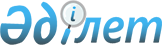 О внесении изменений в распоряжение Премьер-Министра Республики Казахстан от 2 июля 2001 года N 51-р
					
			Утративший силу
			
			
		
					Распоряжение Премьер-Министра Республики Казахстан от 20 августа 2004 года N 237-р. Утратило силу - распоряжением Премьер-Министра РК от 30 декабря 2004 года N 383-р (R040383)      Внести в распоряжение  Премьер-Министра Республики Казахстан от 2 июля 2001 года N 51-р "О мерах по реализации законодательных актов Республики Казахстан" следующие изменения: 

      в перечне актов Правительства Республики Казахстан, принятие которых необходимо в целях реализации законодательных актов Республики Казахстан, утвержденном указанным распоряжением: 

      строки, порядковые номера 7, 13, 21, исключить; 

      в графе "Отношения, подлежащие урегулированию актом Правительства": 

      в строке, порядковый номер 6, абзац третий исключить; 

      в строке, порядковый номер 8, абзацы третий и четвертый исключить; 

      в строке, порядковый номер 14, абзацы второй и пятый исключить; 

      в строке, порядковый номер 34, абзац второй исключить; 

      в строке, порядковый номер 24, абзац первый в графах "Отношения, подлежащие урегулированию актом Правительства", "Ответственный орган" исключить.       Премьер-Министр 
					© 2012. РГП на ПХВ «Институт законодательства и правовой информации Республики Казахстан» Министерства юстиции Республики Казахстан
				